REFORMA UR 04 – MARÍLIA - ANEXO FOTOGRÁFICOOBJETIVOO presente Anexo Fotográfico tem como objetivo demonstrar, sucintamente, as áreas da Unidade Regional de Marília - UR-04 do Tribunal de Contas do Estado de São Paulo - TCESP que sofrerão intervenções durante a execução das obras de reforma.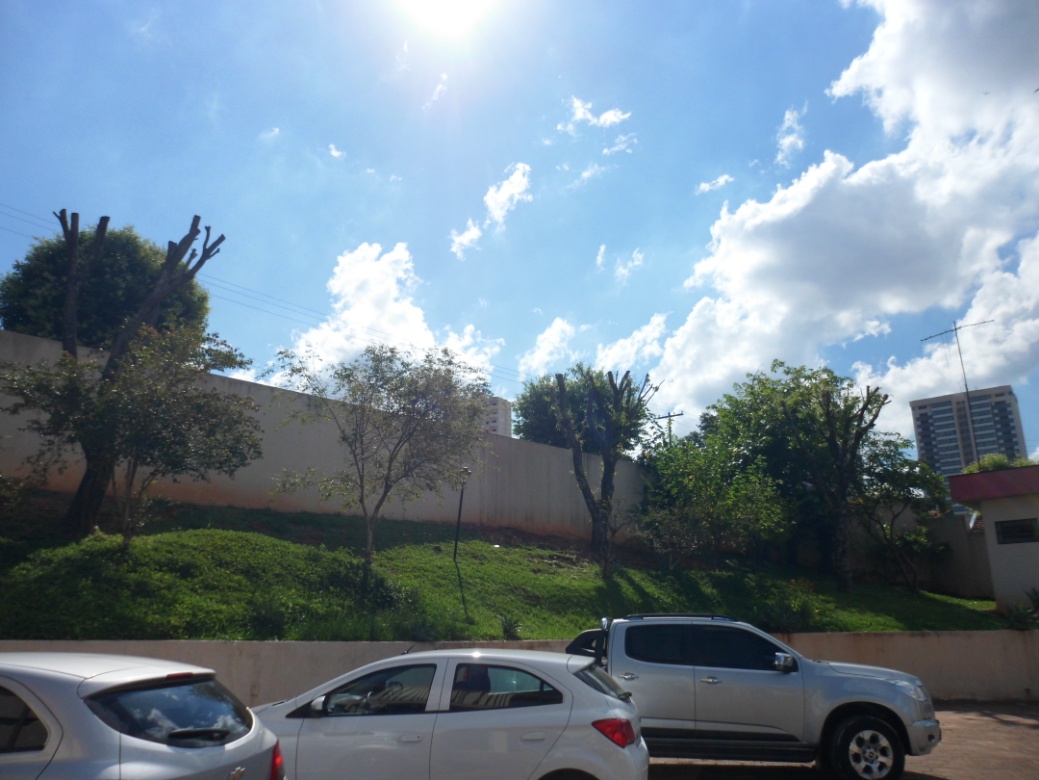 Foto 1: Talude do estacionamento - vista 1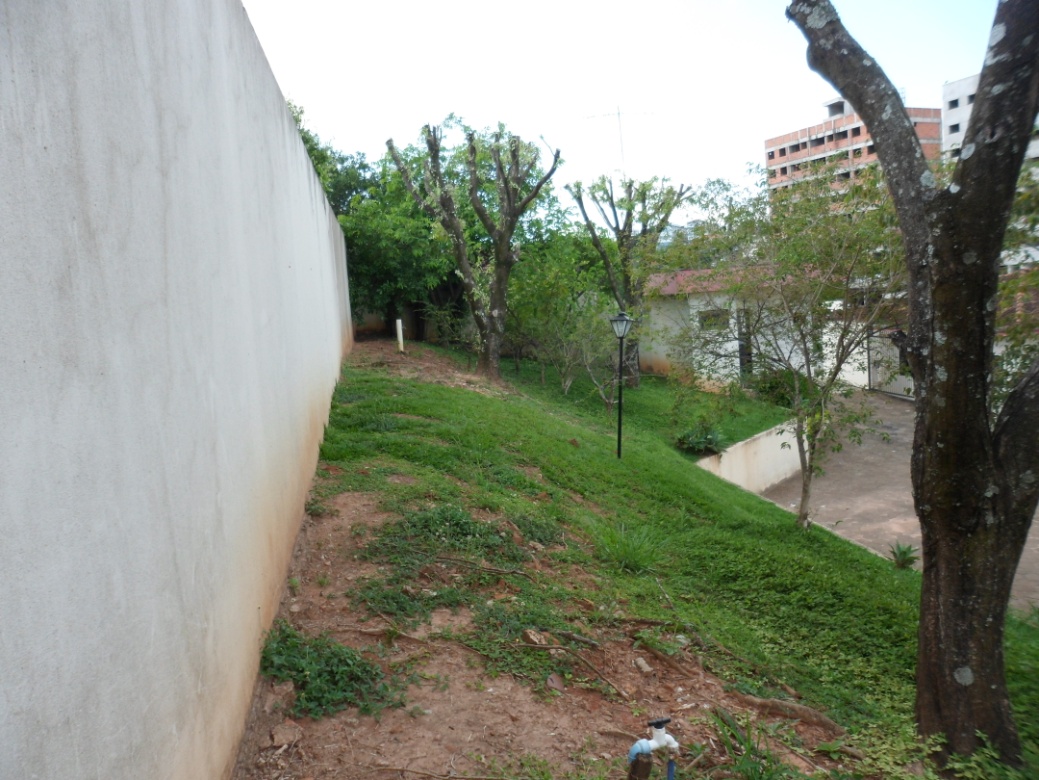 Foto 2: Talude do estacionamento - vista 2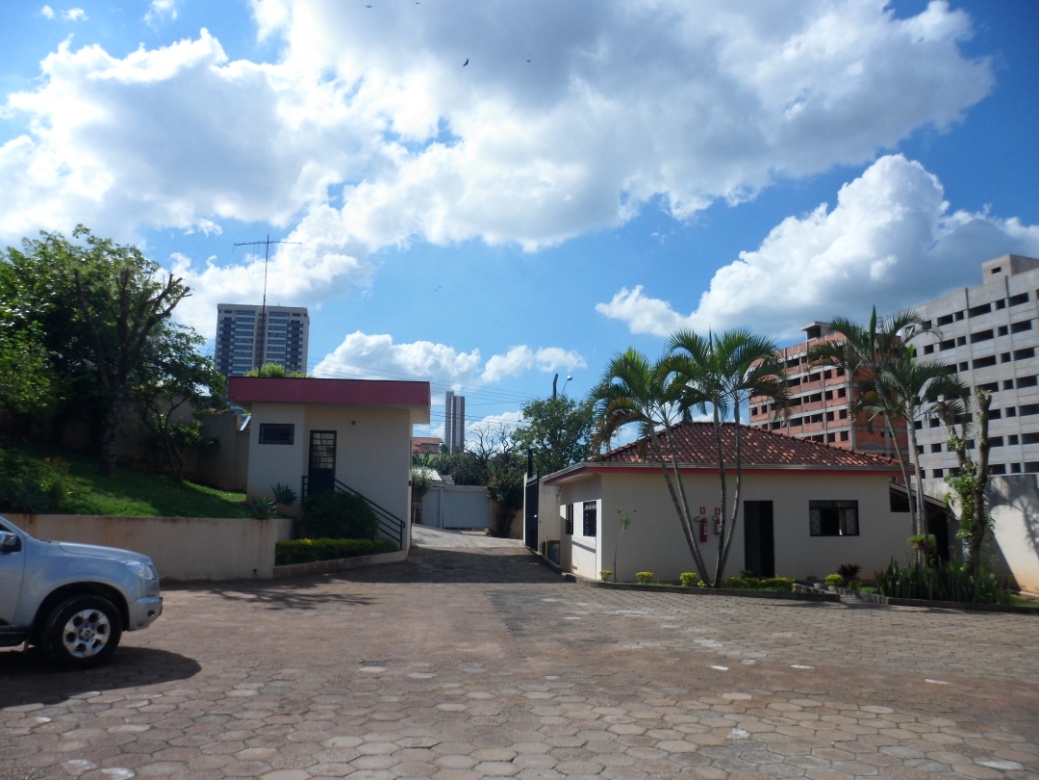 Foto 3: Piso do estacionamento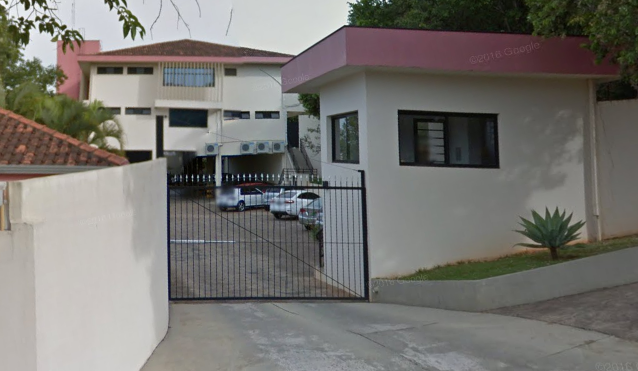 Foto 4: Portão de acesso - vista externa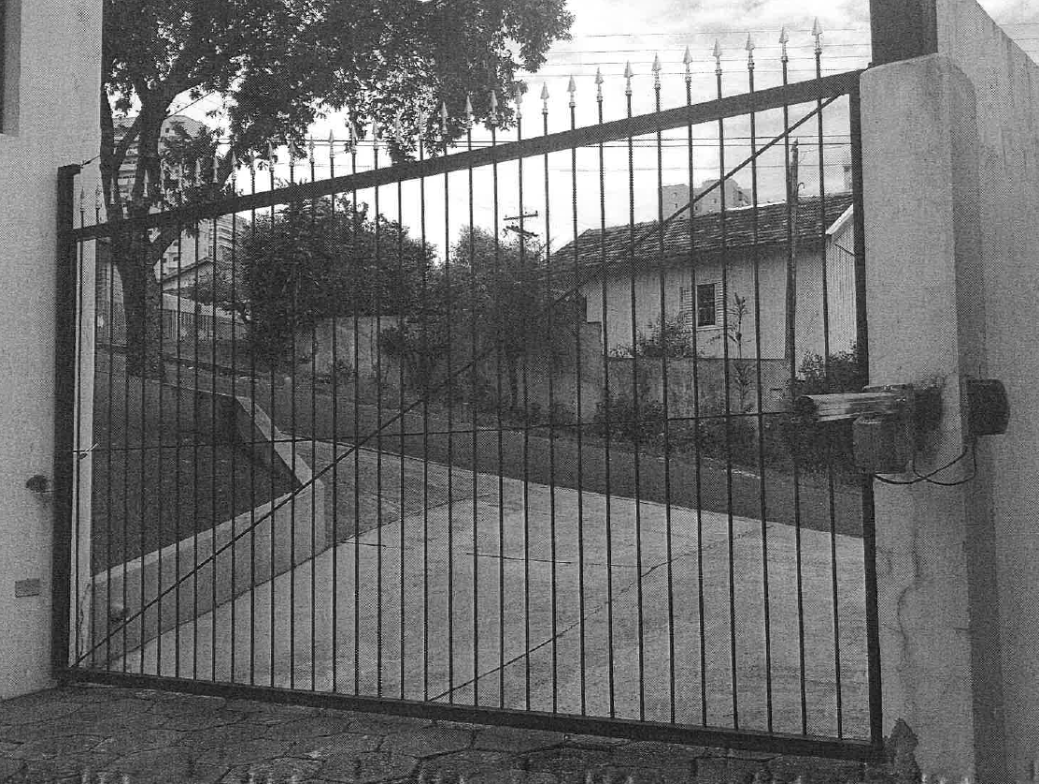 Foto 5: Portão de acesso - vista interna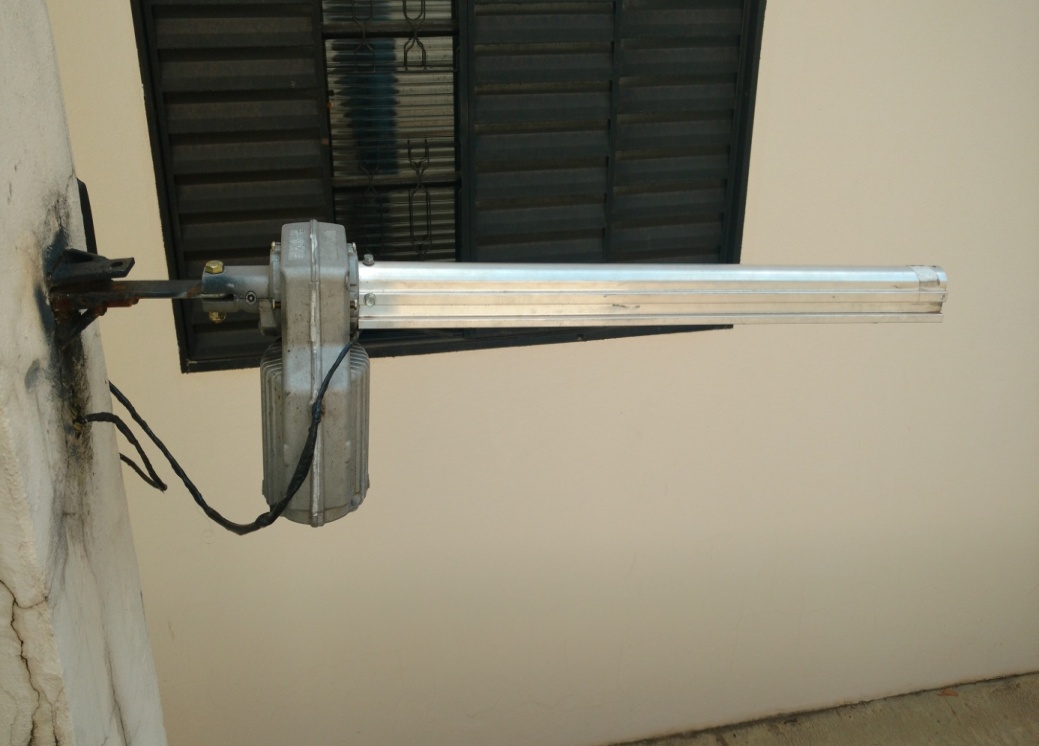 Foto 6: Portão de acesso - motor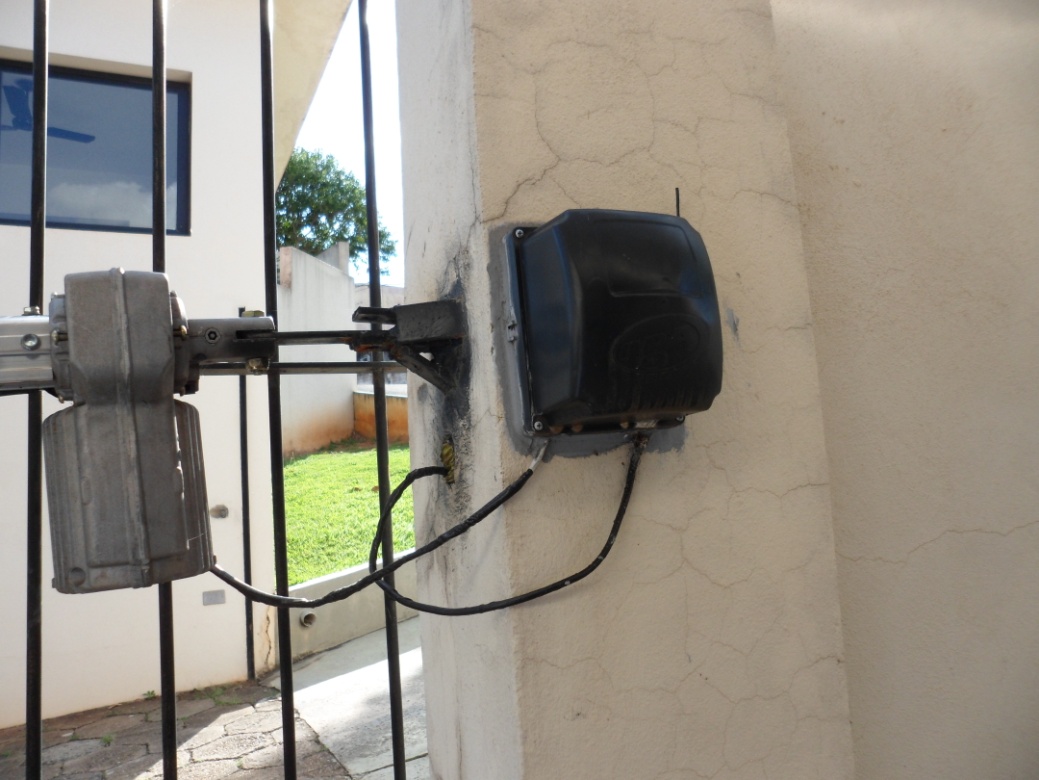 Foto 7: Portão de acesso - central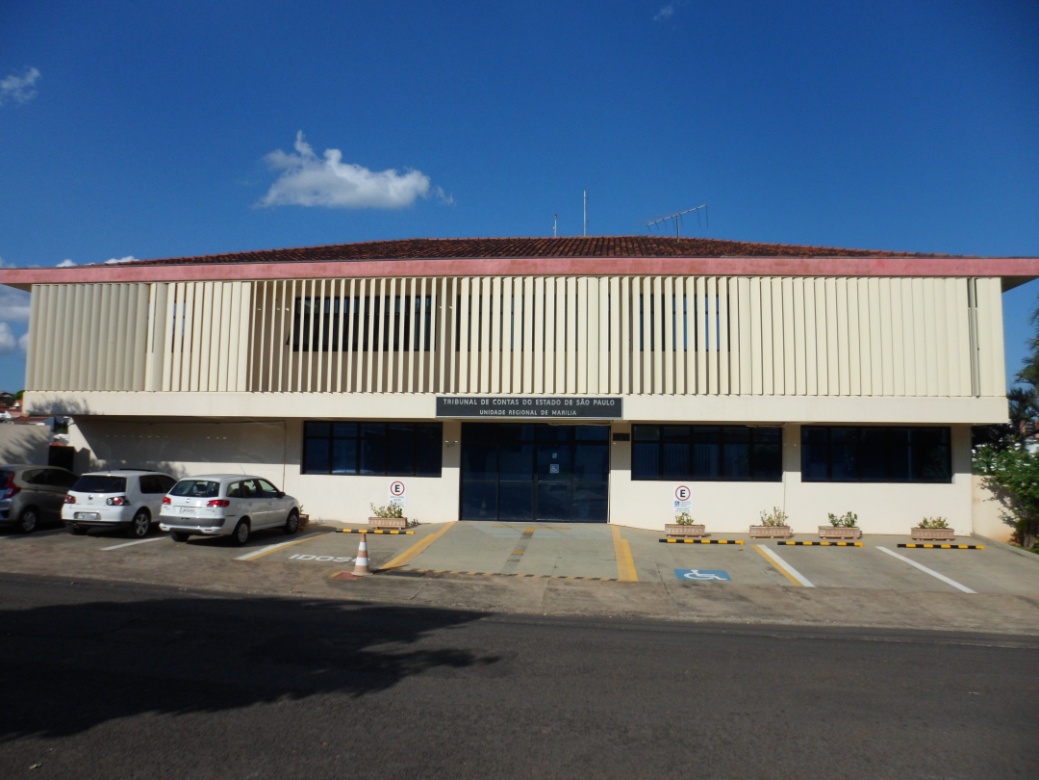 Foto 8: Fachada principal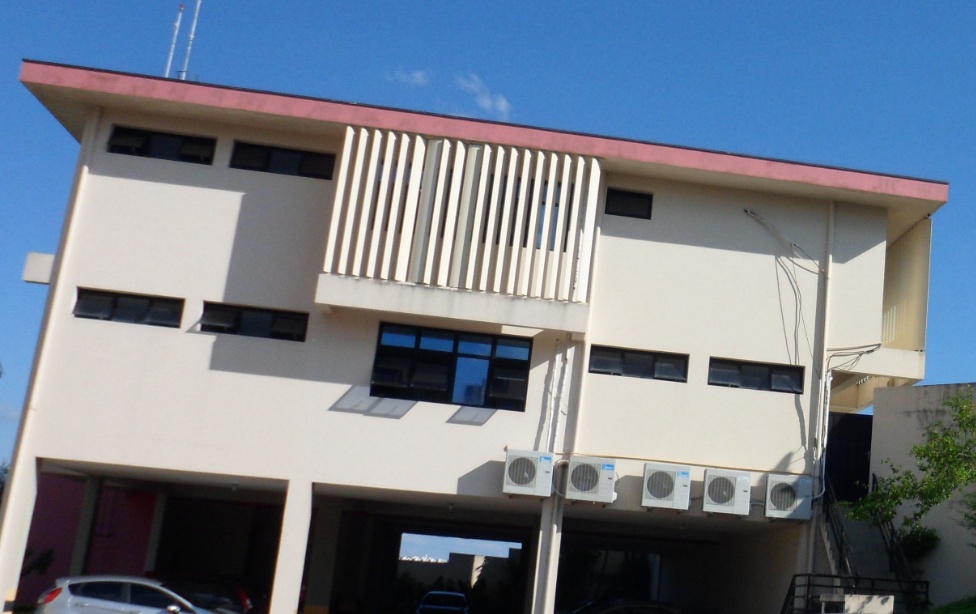 Foto 9: Fachada lateral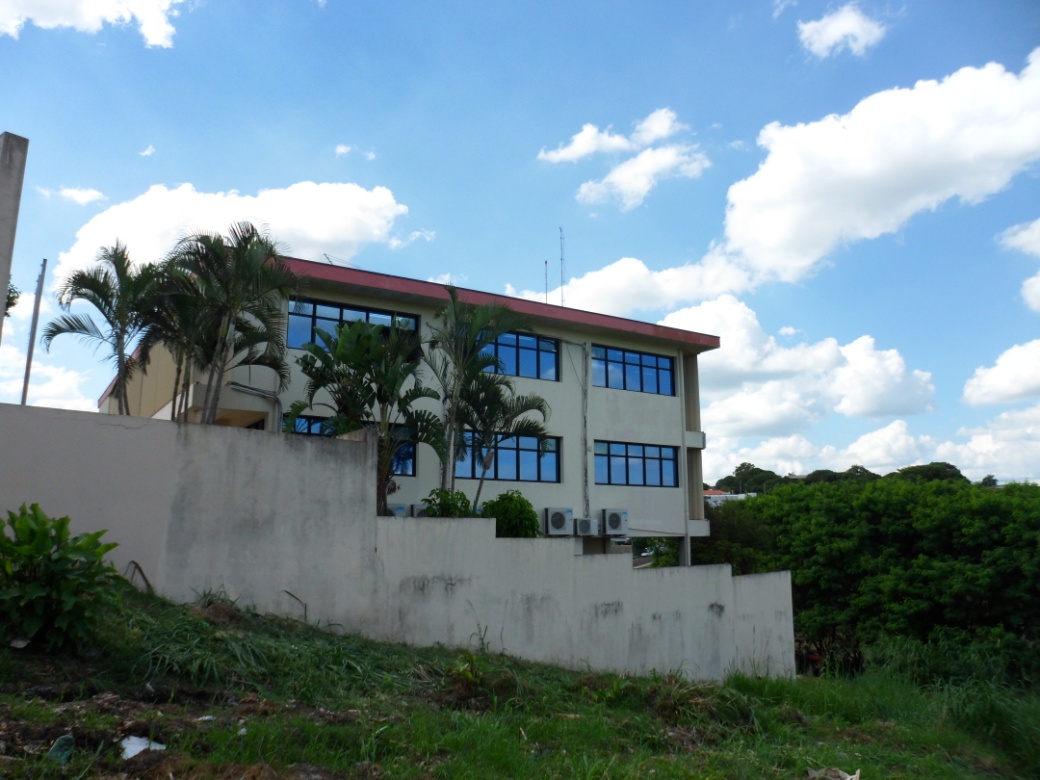 Foto 10: Fachada lateral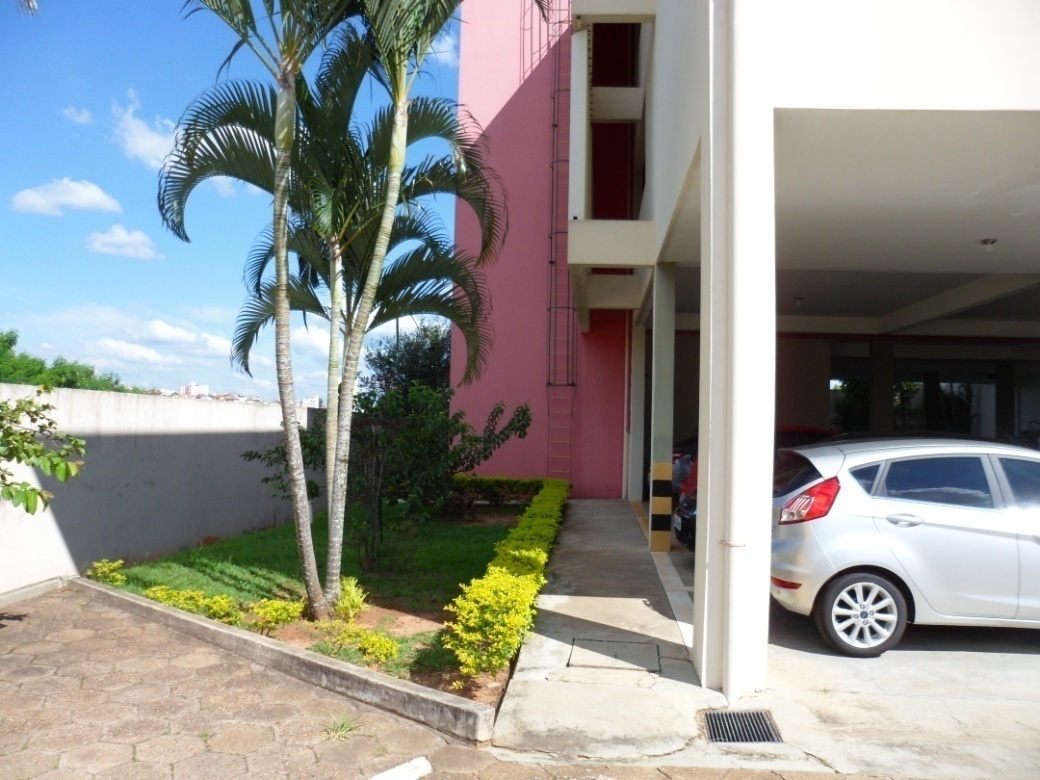 Foto 11: Fachada posterior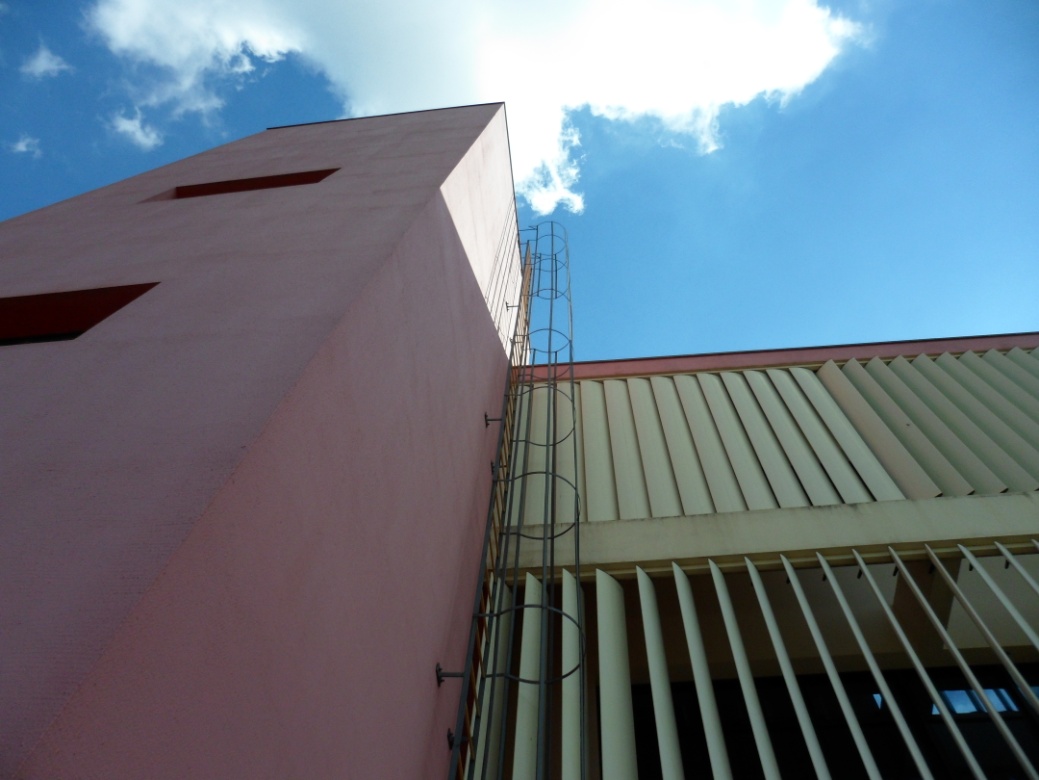 Foto 12: Escada marinheiro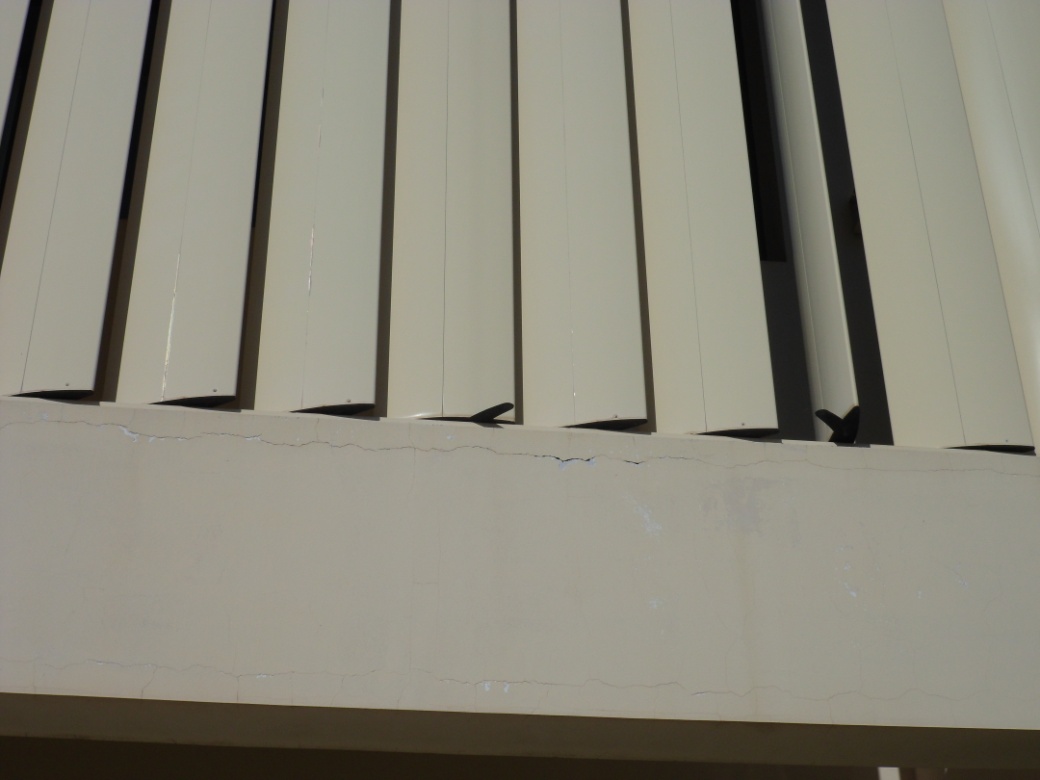 Foto 13: Brises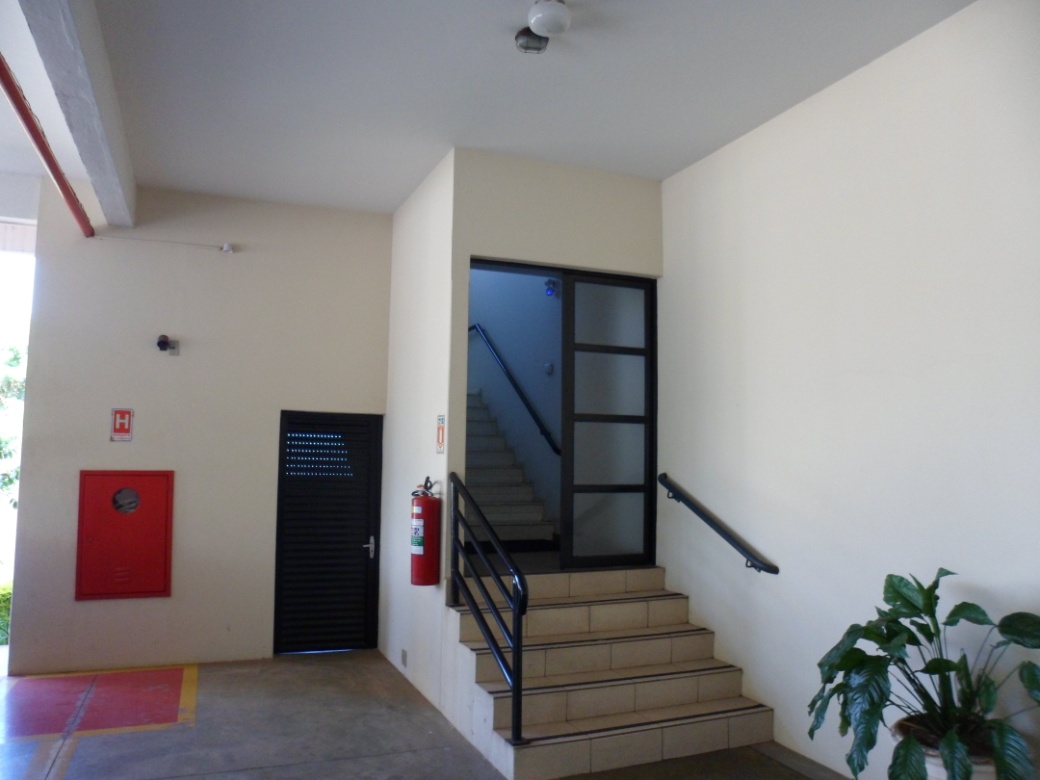 Foto 14: Sala de instalação da central (sala à esquerda)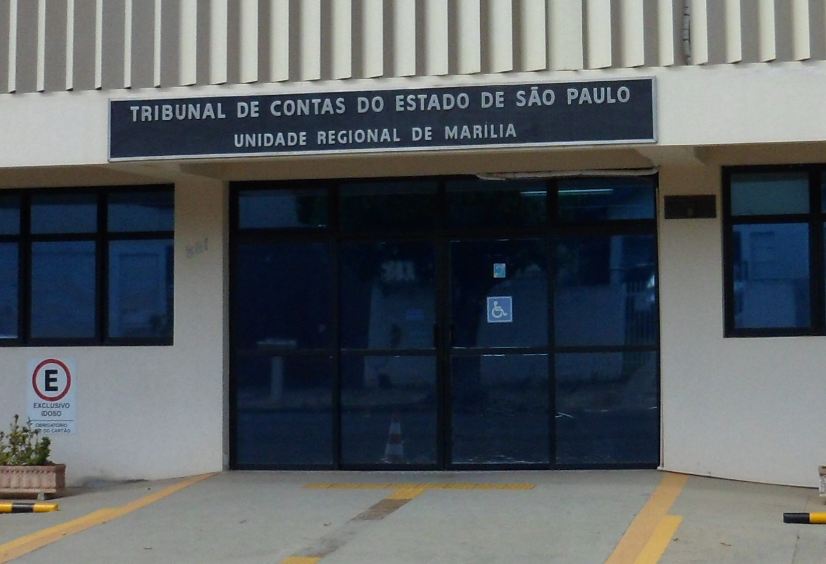 Foto 15: Porta de acesso principal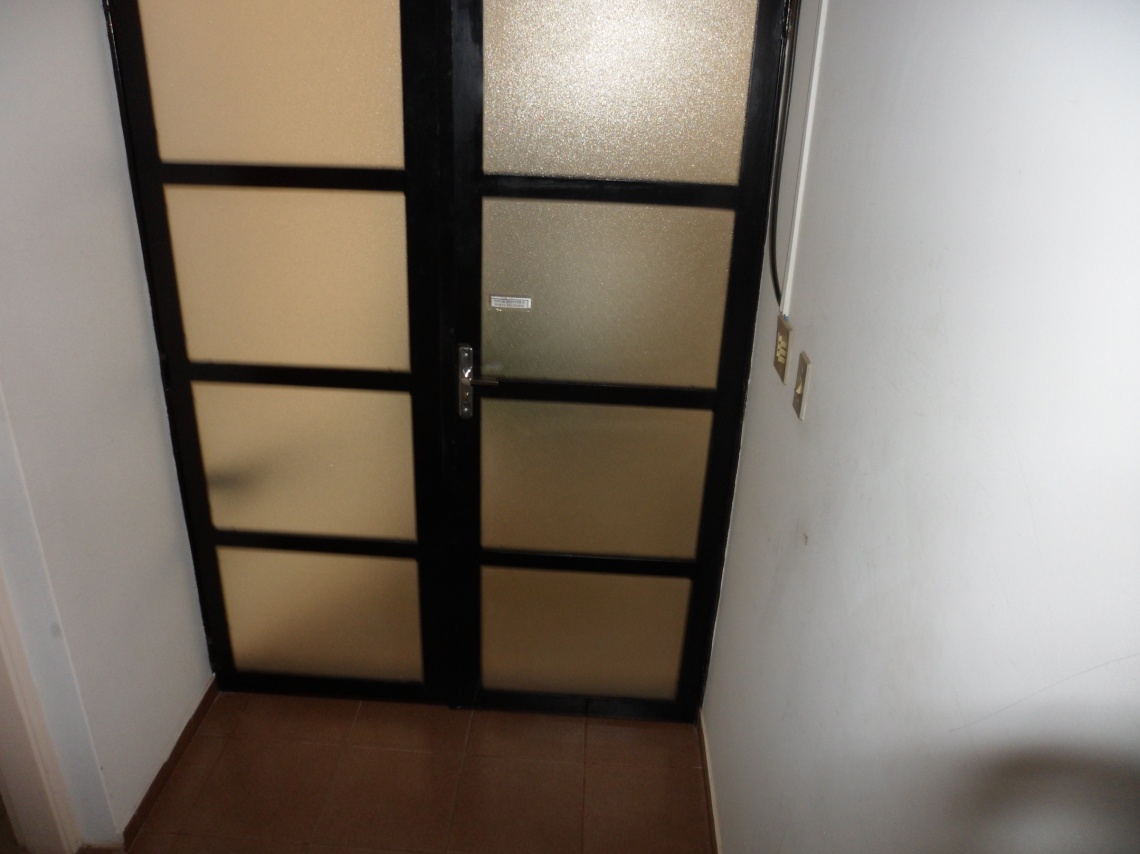 Foto 16: Porta de acesso pelo subsolo